Trajnimi: Programi themelor profesional për prokurim /2020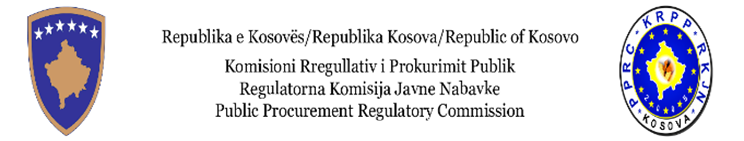 AgjendaAgjendaAgjenda09:30-11:30Parimet udhëzuese për hartimin e dokumenteve të tenderit60 min09:30-11:30Përcaktimi i kritereve të përzgjedhjes  dhe dhënies 60 min09:30-11:3011:30-13:00Pushimi i drekës13:00-14:00Hartimin e specifikimeve teknike60 min14:00-15:00Praktikën e mirë dhe të keqe në përgatitjen e specifikimeve60 min 